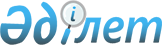 Ақпараттық-коммуникациялық инфрақұрылымды және "электрондық үкімет" ақпараттандыру объектілерін зерттеп-қарау бойынша жұмыстарды жеткізушілерді айқындау туралыҚазақстан Республикасы Үкіметінің 2021 жылғы 11 мамырдағы № 308 қаулысы
      "Мемлекеттiк сатып алу туралы" 2015 жылғы 4 желтоқсандағы Қазақстан Республикасының Заңы 39-бабы 3-тармағының 56) тармақшасына сәйкес Қазақстан Республикасының Үкіметі ҚАУЛЫ ЕТЕДІ:
      1. Мына мемлекеттік органдардың:
      Қазақстан Республикасы Ұлттық Банкінің;
      Қазақстан Республикасы Қорғаныс министрлігінің;
      Қазақстан Республикасы Ұлттық қауіпсіздік комитетінің;
      Қазақстан Республикасы Сыбайлас жемқорлыққа қарсы іс-қимыл агенттігінің (Сыбайлас жемқорлыққа қарсы қызметі) ақпараттық-коммуникациялық инфрақұрылымын, оның ішінде әскери мақсаттағы, және ақпараттық жүйелерін қоспағанда, "Зерде" ұлттық инфокоммуникация холдингі" акционерлік қоғамы және "Ұлттық ақпараттық технологиялар" акционерлік қоғамы ақпараттық-коммуникациялық инфрақұрылымды және "электрондық үкімет" ақпараттандыру объектілерін зерттеп-қарау бойынша, оның ішінде мемлекеттік көрсетілетін қызметтердің технологиялары мен инфрақұрылымын (PaaS), виртуалды инфрақұрылымды (IaaS), деректерді өңдеу орталықтарының (Hosting, Colocation) инфрақұрылымын зерттеп-қарау бойынша жұмыстарды жеткізушілер болып айқындалсын.
      2. Осы қаулы қол қойылған күнінен бастап қолданысқа енгізіледі.
					© 2012. Қазақстан Республикасы Әділет министрлігінің «Қазақстан Республикасының Заңнама және құқықтық ақпарат институты» ШЖҚ РМК
				
      Қазақстан Республикасының
Премьер-Министрі

А. Мамин
